Name:                                                                Date:                                     Hour:Instructions:  Complete the practice worksheet by completing the desired elements of each question.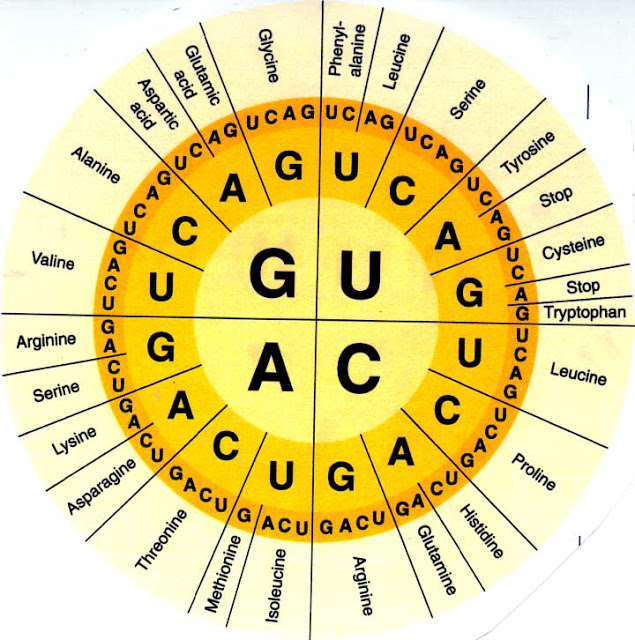 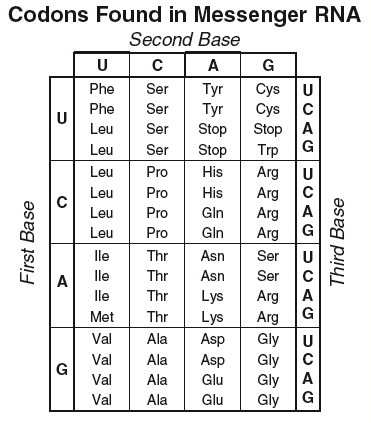  Transcribe the corresponding mRNA strand from the given DNA strand:   DNA:     TAC       GCA      CCC       AGC      CTA     TCC      GTC      ATTmRNA:Complete the corresponding DNA strand from the mRNA strand:   DNA:mRNA:  AUG     ACU      GCG      CCC     CGA     UCC      UGU     UAATranslate the following mRNA sequence into its appropriate amino acid sequence: (abbreviate amino acids by first three letters.  Example: Methionine abbreviates to METmRNA:     AUG        CUU       AGC      ACU       GUU       GAU      UAU      UCG                 Amino Acids:     List all of the possible codon sequences for the following amino acids:Met -                                                       Arg -                                             STOP -  Given the amino acid sequence, complete a possible DNA strand that compliments the strand:DNA:mRNA:Amino Acids:    Met –    Lys –    Pro –   Arg –    Ser –    Leu -    STOP